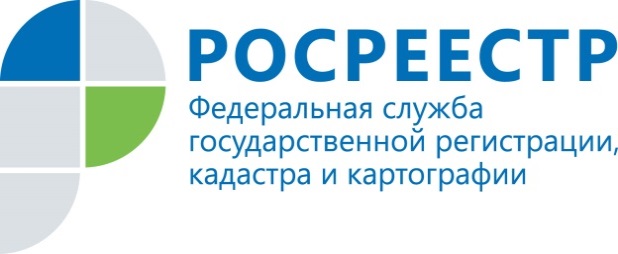 НовостьРосреестр Татарстана провел обучение по электронной регистрации недвижимости Представители Управления Росреестра по Республике Татарстан приняли участие в организованном Гильдией риелторов обучении профессиональных участников рынка недвижимости.  Для них был проведен семинар по  электронной регистрации недвижимости.  Так, представители Росреестра Татарстана рассказали о сервисе подачи документов в электронном виде на официальном интернет-портале Росреестра  (rosreestr.ru); объяснили алгоритм действий при подаче документов для осуществления государственного кадастрового учета и государственной регистрации прав в электронном виде, а также о требованиях к данным документам.  Особое внимание было обращено на качество представленных электронных образов: оно должно позволять в полном объеме прочитать текст документа и распознать его реквизиты.  При этом электронный образ документа должен обеспечивать визуальную идентичность его бумажному оригиналу в масштабе 1:1. Для сканирования же документов необходимо использовать полноцветный режим с разрешением 300 dpi. Большой блок вопрос был посвящен вопросам совершения сделок с участием несовершеннолетних, правовым последствиям недействительности сделок, особенностям государственной  регистрации ипотеки, возникающей в силу закона и на основании договора, порядку погашения регистрационной записи об ипотеке и т.д. Также в рамках проводимого обучения представители Росреестра Татарстана рассмотрели основания приостановления осуществления государственного кадастрового учета и государственной регистрации прав. По завершении обучения были даны ответы на  все поступившие вопросы. Также в рамках проводимых курсов повышения квалификации для риелторов 31 мая запланировано выступление представителей  Кадастровой  палаты по Республике Татарстан.НапоминаемУправление Росреестра по Республике Татарстан на регулярной основе проводит для всех желающих бесплатные обучающие семинары по электронной подаче документов на электронную регистрацию.  При этом обучение (при желании – с выездом на место) проводится не только для профессиональных участников рынка недвижимости (органов государственной власти, застройщиков, банков, нотариусов и юридических лиц), но и обычных граждан. Если у вас имеется усиленная квалифицированная электронно-цифровая подпись (ЭЦП), готовый пакет документов и вы хотите подать документы на регистрацию электронном виде, не выходя из своего офиса или дома, то можете подать заявку по телефону (843) 255-25-10, и на подачу первого пакета документов к вам приедет сотрудник Росреестра, покажет алгоритм действий, расскажет обо всех нюансах и деталях.Контакты для СМИПресс-служба Росреестра Татарстана+8 843 255 25 10